СИЛАБУС КУРСУГЕНЕТИКА І СЕЛЕКЦІЯ ПОВЕДІНКИ ТВАРИНОПИС ДИСЦИПЛІНИДисципліна «Генетика і селекція поведінки тварин» дає теоретичні та практичні знання у аспірантів в галузі генетики та відмінності в поведінці тварин, які визначаються спадковими чинниками та успадкуванням стереотипних форм адаптивної поведінки; дослідження механізмів дії генів, які визначають розвиток нервової системи; дослідження механізмів реалізації дії мутантних генів, що змінюють функції центральної нервової системи; вивчення генетико-популяційних механізмів формування поведінки тварин та її змін у процесі мікроеволюції.ПЕРЕЛІК КОМПЕТЕНТНОСТЕЙІнтегральна компетентність:Здатність розв'язувати комплексні проблеми з технології виробництва та переробки продукції тваринництва, проводити наукові дослідження з новітніми та удосконаленими, практично спрямованими і цінними теоретичними і методичними результатами, що передбачає глибоке переосмислення наявних та створення нових цілісних знань та здійснення інновацій щодо виробничої діяльностіЗагальні компетентності: Здатність до абстрактного мислення, аналізу та синтезу; здатність проведення досліджень на відповідному рівні; здатність вчитися і оволодівати сучасними знаннями; навички використання інформаційних  та комунікаційних технологій; прагнення до збереження навколишнього природного середовища; здатність планувати, організовувати та проводити наукові дослідження, обробляти, публікувати та патентувати їх результати; здатність спілкуватися державною мовою як усно, так і письмово. Спеціальні (фахові) компетентності: Здатність використовувати сучасні уявлення про принципи організації організму тварин на основ знань про перебіг фізіологічних і біохімічних процесів;  здатність застосовувати базові знання з організації технологічних процесів у виробництві та переробці продукції тваринництва; здатність здійснювати організаційні заходи виробництва продукції тваринництва,  вирішення практичних завдань професійної діяльності, основ ділового спілкування, роботи з колективом; здатність використовувати професійно-профільні знання й практичні навички з оцінки стану здоров’я різних видів сільськогосподарських тварин; здатність використовувати знання для підвищення конкурентоспроможності виробництва продукції тваринництва, правові, законодавчі та нормативні акти, що регламентують підприємницьку діяльність; здатність характеризувати біологічні та технологічні процеси з використанням спеціалізованих програмних засобів; здатність застосовувати базові сучасні фундаментальні знання з селекції тварин і птиці, принципи успадкування господарсько-корисних ознак генофонду сільськогосподарських тварин і птиці; здатність використовувати професійно-профільні знання в галузі розведення та селекції тварин,   володіти основними процесами генетичного аналізу в новітніх технологіях виробництва  та переробки продукції тваринництва;  здатність використовувати знання основних процесів зміни спадкової інформації у популяціях тварин; здатність застосовувати різні методи генетичної інженерії; способи й прийоми удосконалення технологічного процесу селекції та розведення тварин.СТРУКТУРА КУРСУРекомендовані джерела інформаціїГенетика та селекція поведінки тварин: методичні рекомендації для виконання лабораторно-практичних робіт студентами денної форми навчання спеціальності 8.09010203 – «Розведення та селекція тварин» – О.І. Каратєєва. – Миколаїв : МНАУ, 2015. – 45 с.Генетика з основами розведення та відтворення сільськогосподарських тварин / навчально- методичний посібник // С. Л. Войтенко, О.О. Васильєва, Л.В.Вишневський, Б.С.Шаферівський – Полтава : ПП Астрая., 2018 – 213 с.Генетика і селекція відтворення та резистентності тварин : курс лекцій / І. А. Галушко. – Миколаїв : МНАУ, 2015. – 113 с.2. Гічан І.С. Порівняльна психологія. Зоопсихологія: конспект лекцій / І.С. Гічан. – К.: НАУ, 2003. –73 с.Зорина 3.А. Зоопсихология. Элементарное мышление животных: Учебное пособие / 3.А. Зорина, И. И. Полетаева. – М.: Аспект Пресс, 2002. – 320 с.Зорина З. А. Основы этологии и генетики поведения животных / З.А. Зорина, И.И. Полетаева, Ж.И. Резникова // – М. : Высшая школа. – 2002. – 383 с. Корж О.П. Етологія тварин : навчальний посібник [для студентів вищих навчальних закладів] / О.П. Корж. – Суми.: Університетська книга, 2011. – 236 с.Марушевський Г. Б. Етика збалансованого розвитку: монографія / Г.Б. Марушевський // – К.: Центр екологічної освіти та інформації, 2008. – 440 с.Хмельничий Л.М. Основи генетики та селекції сільськогосподарських тварин [навчальний посібник] / Л.М.Хмельничий, І.О.Супрун // – К.:Аграрна освіта, 2011. – 497 с.Wikipedia, the free encyclopedia [Електронний ресурс] : офіційний веб-сайт / Wikimedia Foundation, Inc. – San Francisco. – Режим доступу : http://www.wikipedia.org.ПОЛІТИКА ОЦІНЮВАННЯПолітика щодо дедлайнів і перескладання: Письмові роботи, надані з порушенням термінів без поважних причин, оцінюються на нижчу оцінку (- 10 балів). Політика щодо академічної доброчесності: Письмові роботи підлягають перевірці на наявність плагіату та допускаються до захисту з коректними текстовими запозиченнями (не більше 20%). Використання друкованих і електронних джерел інформації під час складання модулів та підсумкового заліку заборонено.Політика щодо відвідування: Відвідування занять є обов’язковим компонентом оцінювання. За об’єктивних причин (наприклад, хвороба, міжнародне стажування) навчання може відбуватись в он-лайн формі за погодженням із гарантом програми.Політика щодо виконання завдань: позитивно оцінюється відповідальність, старанність, креативність, фундаментальність.КРИТЕРІЇ ОЦІНЮВАННЯПідсумковий бал (за 100-бальною шкалою) визначається як середньозважена величина, залежно від питомої ваги кожної складової залікового кредиту:                Структурні елементи:                                                        Питома вага, % Поточне опитування, тестування, кейси – заліковий модуль 1                       20Поточне опитування, тестування, кейси – заліковий модуль 2                       20Поточне опитування, тестування, кейси – заліковий модуль 3                       20Комплексне практичне індивідуальне завдання                                              40ШКАЛА ОЦІНЮВАННЯ: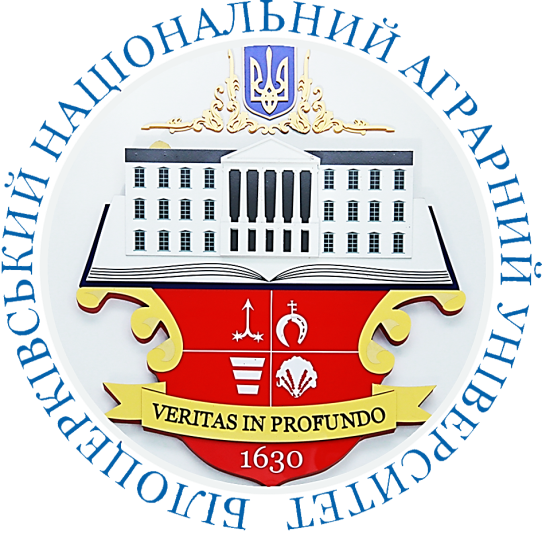 Ступінь вищої освіти – доктор філософії (PhD)Освітньо-наукова програма «Технології виробництва і переробки продукції тваринництва»Кількість кредитів ECTS – 5Рік навчання – 2, семестр – 3Мова викладання – українська Керівник курсу: СТАВЕЦЬКА РУСЛАНА ВОЛОДИМИРІВНА, доктор с.-г. наук, доцент rstavetska@gmail.comГодини (лек./сем.)ТемаРезультати навчанняМетоди оцінювання результатів навчання 2/2Тема 1.1. Генетика поведінки тварин. Предмет, мета, завдання та місце генетики поведінки. Історія розвитку.Знати основні положення та форми поведінки тварин.Питання2/2Тема1.2. Етологія – наука про поведінку. Що таке поведінка? Її різновиди. Основні методи дослідження поведінки тварин.Знати основні методи дослідження поведінки тварин, історію зародження та розвитку етології та практичне значення етологічних досліджень.Питання,презентація2/4Тема1.3.Класифікація поведінкового континууму. Підходи до класифікації поведінки тварин.Знати основні підходи до класифікації поведінки тварин. Мати уявлення про соціальний архетип Ю.М. Плюсніна.Питання,тестування2/4Тема1.4. Форми індивідуальної поведінки. Особливості локомоції тварин. Маніпуляційна активність.Знати поведінку, яка пов’язана з споживанням води та диханням. Терморегуляторна поведінка у тварин. Пошуки сховищ. Уникання хижаків. Сон тварин. Підтримання чистоти тіла. Виділення (екскреція). Знати особливості дослідницької поведінки. Гра та використання знарядь. Біологічні ритми тварин.Питання2/2Тема 1.5.Шлюбна поведінка. Поняття про шлюбну поведінку. Форми сімей.Знати поняття про шлюбну поведінку, вивчити форми сімей.Питання,тестування2/2Тема1.6. Репродуктивна поведінка. Поняття про «ключові» подразники або релізери.Вивчити особливості батьківської поведінки, знати особливості онтогенезу батьківської поведінки.Питання,кейси2/2Тема 1.7.Організація угрупувань та суспільна поведінка. Поняття про соціоетологію.Знати  особливості поняття «популяція» та класифікація соціальних систем.Питання2/2Тема 1.8.Просторові стосунки особин. Визначення поняття «угрупування». Територіальність як результат активності особини.Знати поняття про індивідуальну дистанцію, рухому територію, мікротериторіальність, лідерство, дистанцію втечі. Агресивність зміщена активність, рівні територіальності.Тестування,кейси2/2Тема 1.9.Угрупування, що базуються на просторовому контакті. Основні ознаки угруповань, заснованих на фіксованому просторовому контактіЗнати особливості поняття «спільнота», основні типи спільнот, такі як анонімні та індивідуалізовані спільноти. Питання,презентація2/4Тема1.10. Навчення тварин. Форми навчання. Умовно-рефлекторна діяльність. Навчання тварин у природних умовах.Знати що таке пасивні, активні вимушені агрегації. Активні добровільні агрегації. Вірогідні функції агрегації.Питання,кейси2/4Тема1.11.Особливості розумової діяльності тварин. Коротка історія вивчення розумової діяльності тварин.Знати основні ознаки угруповань, заснованих на фіксованому просторовому контакті. Токовища або арени. Їхня структура та можливі функції. Колонії, основні типи колоніальності.Питання2/2Тема1.12. Оцінка генофонду порід, ліній, родин за стійкістю до захворюваньЗнати форми навчання. Умовно-рефлекторна діяльність. Навчання тварин у природних умовах.Презентація, питання2/2Тема 1.13. Заходи з підвищення стійкості тварин до захворюваньЗнати коротку історія вивчення розумової діяльності тварин. Характерні ознаки елементарної розумової діяльності тварин та досліди Л.В. Крушинського із вивчення екстраполяції у тварин.ТестуванняЗа шкалою університетуЗа національною шкалоюЗа шкалою ECTS90-100відмінноA (відмінно)85-89добреB (дуже добре)75-84добреC (добре)65-74задовільноD (задовільно)60-64задовільноE (достатньо)35-59незадовільноFX (незадовільно з можливістю повторного складання)1-34незадовільноF (незадовільно з обов’язковим повторним курсом)